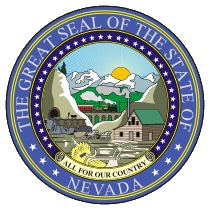 MEETING NOTICE AND AGENDAName of Organization:		Nevada Commission on Autism Spectrum Disorders					Adult Services and Resources Subcommittee Date and Time of Meeting:		Wednesday, November 15th, 2017					7:00 a.m. Pacific Standard Time (PST)Carson City:				NEIS/ATAP					3427 Goni Road					Carson City, NV 89706Assistive Technology Information:	(646) 876-9923 or (669) 900-6833					Meeting ID: 733-676-8974					(Please MUTE your phone unless providing public comment.					The meeting host (s) reserve (s) the right to unilaterally mute your audio 					and/or video for noncompliance.)Meeting Materials Available At:    http://ADSD.NV.gov/Boards/Autism/Adult/Agendas/1.	Call to Order/Roll Call		Dr. Scott Harrington, Subcommittee Chairperson (or designee)Steven Cohen, Acting Subcommittee Co-ChairpersonAging and Disability Services Staff Representative (or designee)2.	Public Comment(No action may be taken upon a matter raised under public comment period unless the matter itself has been specifically included on an agenda as an action item. Public comment at the beginning and end of the agenda may be limited to three minutes per person at the discretion of the chairperson. Members of thepublic may comment on matters not appearing on this agenda or may offer comment on specific agenda items.  Comments may be discussed by the Board but no action may be taken.  This matter may be placed on a future agenda for action.) 3.	Nomination and Vote of Subcommittee Members to the Commission	(For Possible Action)		Dr. Scott Harrington, Subcommittee ChairpersonSteven Cohen, Acting Subcommittee Co-ChairpersonSamantha Bivins, Subcommittee NomineeKelly Walker, Subcommittee NomineeCarol Reitz, Subcommittee NomineeDr. Bradley Gruner, Subcommittee NomineeDr. Alex Cherup, Subcommittee NomineeAnita Stockbauer, Subcommittee NomineeAshkaan Kouhpaenejad, Subcommittee NomineeJessica Lujan, Subcommittee NomineeKen Minster, Subcommittee NomineeLynda Tache, Subcommittee NomineeDr. Molly Michelman, Subcommittee NomineeDr. Debra Vigil, Subcommittee NomineeJill Lundgren, Subcommittee NomineeKat Joines, Subcommittee NomineeLisa Emery, Subcommittee NomineeLiz DelSignore, Subcommittee Nominee4.	Nomination and Vote of Subcommittee Co-Chair and Vice Chair to the	Commission (For Possible Action)		Dr. Scott Harrington, Subcommittee ChairpersonSteven Cohen, Subcommittee Co-Chairperson Nominee		Samantha Bivins, Subcommittee Vice Chair Nominee		Call for Other Nominees5.	Approval of Minutes from the March 9th, 2017, July 20th, 2017, August 29th, 		2017 and September 19th, 2017 Meetings (For Possible Action)		Dr. Scott Harrington, Subcommittee Co-Chairperson				Steven Cohen, Subcommittee Co-Chairperson5-10 YEAR STRATEGIC PLAN OBJECTIVE/PROJECT/PRESENTATION AGENDA6.	Provider/Agency Presentations/Reports (Part I)		Dr. Scott Harrington, Subcommittee Co-Chairperson		Steven Cohen, Subcommittee Co-Chairperson		Rique Robb (or designee)		Shannon Sprout (or designee)		Kate McCloskey (or designee)		Lori Follett (or designee)		Brook Adie (or designee)		Dr. Steve Canavero (or designee)		Mike Wilden (or designee)		Manny Lamar (or designee)		Tracy Powell-Rudy (or designee)		Evelyn Thompson (or designee)		Janice John, Subcommittee Member (or designee)		Pam Lubbers (or designee)		Jamie Wheeler-Matlock (or designee)		Mark Olson (or designee)		Erik Lovaas (or designee)		Karen Taycher (or designee)		Brian Patchett (or designee)				Lynda Tache, Dr. Mario Gaspar de Alba, Jamie Johnson, Desirae		Wingerter, and/or Kimberly Palma-Ortega (or designees)		Andrew Devitt (or designee)		Jennifer Strobel (or designee)		Dr. Josh Baker (or designee)		Mary Bryant (or designee)		Michelle Scott-Lewing (or designee)		Santa Perez (or designee) (People First)		Sherry Manning (or designee)
		Kenny North (or designee)		Jon Sasser (or designee)		Jack Mayes (or designee)		Andre Sam (or designee)		Lisa Bonie (or designee)		Tracy Brown-May (or designee) (A Team of Nevada)7.	Provider Presentations (Part II)		Dr. Scott Harrington, Subcommittee Co-Chairperson		Sally Rothfuss (or designee)		Miranda Fisher (or designee)				Ryan Giles (or designee)8.	Community Forum and New Business Recommendations for Future	Subcommittee Meetings (For Possible Action)		Dr. Scott Harrington, Subcommittee Co-Chairperson		Steven Cohen, Subcommittee Co-Chairperson		Provider/Agency Representatives9.	Project/Presentation Resolution (s)/Call to Action Letter (s) (For Possible Action)		Dr. Scott Harrington, Subcommittee Co-Chairperson		Steven Cohen, Subcommittee Co-Chairperson		Organization Representatives10.	Prioritize the Strategic Plan Goals of the Subcommittee, Governor’s Report, and 		National Gap Analysis (For Possible Action)		Dr. Scott Harrington, Subcommittee Co-Chairperson		Steven Cohen, Subcommittee Co-Chairperson		Dr. Mario Gaspar de Alba, Commission Chairperson (or designee)ADMINISTRATIVE AND CONSENT AGENDA (PART II)11.	Confirm Dates for Future Subcommittee Meetings (For Possible Action)		Dr. Scott Harrington, Subcommittee Co-Chairperson Steven Cohen, Subcommittee Co-ChairpersonSubcommittee Members12.	Public Comment(No action may be taken upon a matter raised under public comment period unless the matter itself has been specifically included on an agenda as an action item. Public comment at the beginning and end of the agenda may be limited to three minutes per person at the discretion of the chairperson. Members of thepublic may comment on matters not appearing on this agenda or may offer comment on specific agenda items.  Comments may be discussed by the Board but no action may be taken.  This matter may be placed on a future agenda for action.)13.	Adjournment (For Possible Action)Dr. Scott Harrington, Subcommittee Co-Chairperson Steven Cohen, Subcommittee Co-ChairpersonAutism Commission Adult Services and Resources MembersDr. Scott Harrington (Chair), Steven Cohen (Acting Co-Chair), Janice John, Russell Lehmann, Renee Portnell, Ralph Sacrison, Korri Ward, Vacant, Vacant, Vacant, Vacant, Vacant, Vacant, Vacant, Vacant, Vacant, Vacant, Vacant, Vacant, Vacant, Vacant, Vacant, VacantNOTE:  Items may be taken out of order, combined for consideration and/or removed from the agenda at the       Chairperson’s discretion.  The public body may combine two or more agenda items for consideration.  The public body may remove an item from the agenda or delay discussion relating to an item on the agenda at any time.  The public body may place reasonable restrictions on the time, place, and manner of public comments based onviewpoint.-----------------------------------------------------------------------------------------------------------------------------------------NOTE:  We are pleased to make reasonable accommodations for members of the public who have disabilities and wish to attend the meeting.  If special arrangements for the meeting are necessary, please notify Desiree Bennett at (775) 687-2481 as soon as possible and at least five days in advance of the meeting.  If you wish, you may E-mail her at DABennett@ADSD.NV.gov.  Supporting materials for this meeting are available at: 3416 Goni Rd, D-132,    Carson City, NV 89706 or by contacting Desiree Bennett at (775) 687-2481 or by E-mail at DABennett@ADSD.NV.gov.----------------------------------------------------------------------------------------------------------------------------------------Agenda Posted at the Following Locations:1. Aging and Disability Services Division, Carson City Office, 3416 Goni Road, Suite D-132, Carson City, NV 897062. Aging and Disability Services Division, Las Vegas Office, 1860 East Sahara Avenue, Las Vegas, NV 891043. Aging and Disability Services Division, Reno Office, 445 Apple Street, Suite 104, Reno, NV 895024. Aging and Disability Services Division, Elko Office, 1010 Ruby Vista Drive, Suite 104 Elko, NV 898015. State Legislative Building, 401 S. Carson Street, Suite 3138, Carson City, NV 897016. Grant Sawyer State Office Building, 555 E. Washington Ave., Suite 4401, Las Vegas, NV 891197. Department of Health and Human Services, 4126 Technology Way, Suite 100, Carson City 897068. NV State Library and Archives, 100 Stewart Street, Carson City9. Washoe County Health District (WCHD), 9th and Wells, Reno10. Southern Nevada Health District (SNHD), 330 S. Valley View, Las Vegas11. Elko County Library, 720 Court Street, Elko12. Early Intervention Services, 2667 Enterprise Road, Reno, NV 8951213. Desert Regional Center, 1391 South Jones Boulevard, Las Vegas, NV 8914614. Sierra Regional Center, 605 South 21st Street, Reno, NV 8943115. Rural Regional Center, 1665 Old Hot Springs Road, Carson City, NV 89706 Notice of this meeting was posted on the Internet: https://ADSD.NV.gov and https://Notice.NV.gov.